ZÁKLADNÍ ŠKOLA PŘEROV, ZA MLÝNEM 1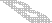 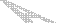 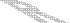 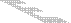 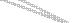 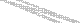 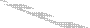 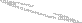 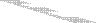 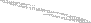 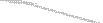 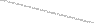 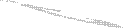 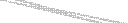 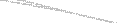 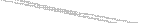 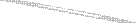 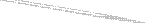 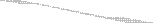 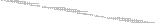 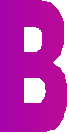 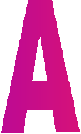 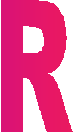 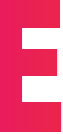 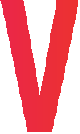 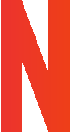 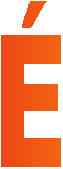 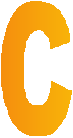 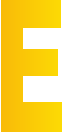 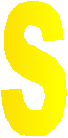 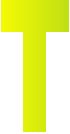 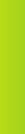 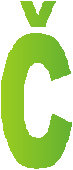 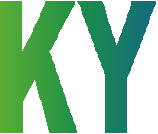 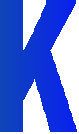 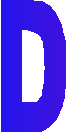 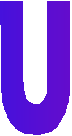 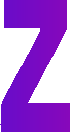 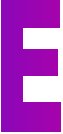 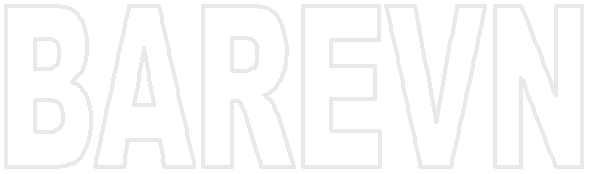 ŠKOLNÍ VZDĚLÁVACÍ PROGRAM ŠKOLNÍ DRUŽINY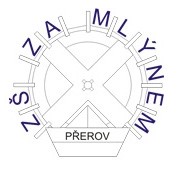 BAREVNÉ CESTIČKY K DUZE	Duhová cesta pro malého školáka, prosvícená barvami hledání 	a poznání. Vyjádření sama sebe 
	a pochopení druhých kolem nás.
			DUHA
	Jako překlenovací záře při nacházení společné řeči.Obsah1.  Identifikační údaje2.  Charakteristika školní družinya) Obecné údaje o školní družiněb) Materiální a prostorové podmínky školní družiny 
c) Personální podmínky školní družinyd) Provozní a ekonomické podmínky školní družinye) Organizační podmínky školní družinyf) Hygienické a bezpečnostní podmínky školní družiny 
g) Spolupráce s rodiči a jinými subjektyh)  Podmínky pro vzdělávání žáků se speciálními vzdělávacími potřebami3.  Charakteristika ŠVP školní družinya) Cíle ŠVP školní družiny 
b) Klíčové kompetencec) Program školní družiny 
d) Práva a povinnosti dětíe) Metody a formy práce používané k dosažení cílů školní družinyf)  Krátkodobé projekty ve školní družině 
g) Literatura1.  IDENTIFIKAČNÍ ÚDAJENázev ŠVPBAREVNÉ CESTIČKY K DUZEŠkolní vzdělávací program školní družinyPředkladatelNázev školyZákladní škola Přerov, Za mlýnem 1Adresa školyZa mlýnem 1, 750 02 Přerov I - MěstoJméno ředitele školyMgr. Petr ZbořilIČ: 478 58 311IZO: 0478 58 311RED-IZO: 600 146 839KontaktyTelefon: 581 250 033Fax: 581 250 032E-mail: kancelar@zszamlynem.czWeb: www.zszamlynem.czZřizovatelNázev, adresa, kontaktyStatutární město PřerovOdbor sociálních věcí a školstvíPoštovní adresa: Bratrská 34, 750 11 Přerov 2Telefon: 581 268 111 (spojovatelka), 581 268 700Fax: 581 268 279E-mail: skol@mu-prerov.czWeb: www.mu-prerov.czPlatnost  dokumentu          od:Datum1. září 2009Upraveno:30. června  2016Podpis ředitele školy:                                             Razítko školy: --------------------------- Mgr. Petr Zbořil2.  CHARAKTERISTIKA ŠKOLNÍ DRUŽINYa)  Obecné údaje o školní družině	Školní družina je zřízena dle zákona č. 561/2004 sb. o předškolním, základním, středním, vyšším odborném a jiném vzdělávání (školský zákon) v platném znění a řídí 
se podle vyhlášky č. 74/2005 sb.o zájmovém vzdělávání.	Práce ŠD je zcela samostatnou oblastí výchovně vzdělávací činnosti a řídí se specifickými požadavky a pravidly pedagogiky volného času. ŠD realizuje výchovnou, vzdělávací (zájmovou) a rekreační činnost mimo vyučování. Rozvíjí dítě v dovednostech důležitých pro život ve společnosti, formou aktivit výchovy mimo vyučování se ho snaží vybavit žádoucími vědomostmi, dovednostmi a postoji, (rozvoj vlastní tvořivosti, fantazie, komunikačních dovedností, vhodných návyků, posilování sebevědomí, vedení 
k odpovědnosti za zdraví své a jiných, za své chování, k ovládání negativních citových reakcí , ke kladnému vztahu k přírodě a její ochraně).	Děti se v školní družině učí žít s ostatními, spolupracovat a tolerovat individualitu ostatních. Družina napomáhá k posilování osobnosti každého jedince. Největší roli zde hraje motivace, radost z činnosti, ctižádost, zvědavost a povzbuzování. Školní družina hraje důležitou úlohu i v prevenci sociálně patologických jevů smysluplným využíváním volného času.	ŠD zabezpečuje žákům náplň volného času v době před vyučováním, odpoledne před odchodem domů nebo do nabízených zájmových aktivit. Probíhá při činnostech spojených s odpočinkem, rekreací, zájmovou činností, zábavou, ale i sebevzděláváním. Činnosti probíhají formou pravidelných nebo spontánních aktivit a příležitostných akcí. Časové rozvržení a uspořádání činností ŠD se řídí požadavky psychohygieny a vede 
k podpoře zdravého tělesného, duševního a sociálního vývoje dítěte.b)  Prostorové a materiální podmínky ŠD	Školní družina se nachází v samostatném traktu školy, spolu se školní jídelnou 
a tělocvičnami, s hlavní budovou školy je propojena chodbou.	Pro každodenní výchovně-vzdělávací činnost využíváme všechny prostory školní družiny: pět oddělení, které slouží pouze potřebám ŠD, neprobíhá v nich výuka, jedno oddělení ŠD je umístěno ve třídě, kde se dopoledne vyučuje. Každé dítě má k dispozici vlastní šatní skříňku. Dostatečné je i hygienické zařízení. Herny svým vybavením odpovídají potřebám dětí mladšího školního věku. Jsou světlé, čisté, vybavené nábytkem, 
s barevnými kontejnery na hry a hračky, odpovídající velikosti dětí. V hernách je část podlahy pokryta koberci, které jsou dětmi využívány při odpočinkových činnostech (hry se stavebnicemi, rozhovory v komunitním kruhu, četba pohádek apod.). Ve třech odděleních mohou děti využít velké tabule na kreslení. Podle finančních možností máme k dispozici výtvarný materiál a pomůcky (výkresy, barevné papíry, voskovky, pastelky, štětce, temperové a vodové barvy, klovatinu apod.).	Pro zájmové činnosti máme k dispozici dvě velmi dobře vybavené tělocvičny, zejména pro míčové a závodivé hry. Z venkovních prostor využíváme školní zatravněné hřiště a dva dvorce s umělým povrchem. Děti mohou také pracovat na počítačích 
v odborné učebně výpočetní techniky (práce s internetem, příprava na vyučování formou didaktických her, kvízů apod.). Základy vaření a přípravy jednoduchých pokrmů získávají děti ve cvičné kuchyňce. K dispozici je pro ŠD také keramická dílna pro práci s hlínou 
a dětská knihovna pro pěstování čtenářských návyků. 	Pro herní činnosti si mohou děti vybírat stolní hry, stavebnice, hračky, dřevěné či plastové kostky, drobné cvičební náčiní (gymnastické stuhy, molitanové míče, stolní fotbal, balanční lavičku, balanční čočky).	Pro aktivity venku mají děti k dispozici různé druhy míčů, skákací gumy, lana, rakety na tenis a sofftenis, florbalové hokejky, gumové ringo kroužky a další. 	Pro hudební činnosti využíváme kytaru a klavír. K poslechovým činnostem máme 
k dispozici DVD a CD přehrávače, dvě oddělení ŠD jsou vybaveny televizorem a videem. Můžeme take využívat interaktivní tabule, které jsou umístěny ve dvou třídách 
v prostorách školní družiny. 	Pro přípravnou práci a uložení pracovního materiálu využíváme kabinet vychovatelek, vybavený kancelářským nábytkem, počítačem, tiskárnou a kopírkou. Společně s vedením školy se snažíme o kulturní prostředí školní družiny postupnou renovací nábytku a nákupem nového materiálu. 	Na rekreaci a aktivní odpočinek využíváme blízký park Michalov, který je vybaven herními prvky pro děti (horolezeckými stěnami, houpačkami a velkým travnatým prostorem pro spoustu her).c)  Personální podmínky	Zájmové vzdělávání ve školní družině je zajištěno kvalifikovanými vychovatelkami, které mají pedagogické vzdělání. Vzájemně se doplňují ve svých specializacích:  práce 
s počítačem, komunikace pomocí internetu, tělovýchovná činnost, výtvarná a hudební činnost. Dále si prohlubují vzdělání v akreditovaných kurzech (MŠMT, DVPP) nebo formou samostudia, sledováním nových publikací, odborných knih, týkajících se výchovné práce. Vychovatelky jednají v souladu se společenskými pravidly, pedagogickými a metodickými zásadami výchovně vzdělávací činnosti ve školní družině.	Profil vychovatelky školní družiny - má vysokou míru empatie, dovede projevovat přátelský vztah k dětem, umí vytvořit příznivé klima, umí jednat s dětmi, zná různé zájmové aktivity přiměřené danému věku dětí, má organizační schopnosti, snaží se vybranými aktivitami vzbudit zájem dětí o určitou činnost, podporuje jejich sebevědomí, řídí se bezpečnostními předpisy pro práci s dětmi. d)  Provozní a ekonomické podmínky ŠDPodrobně viz. Vnitřní řád ŠD	Provozní doba školní družiny v ranních hodinách je od 6:00 do 7:40, 
v odpoleních hodinách od 11:40 do 16:30 h. Aby nebyla narušována činnost 
v jednotlivých odděleních, jsou odchody dětí stanoveny po obědě od 12:00 do13:30, po vycházce od 14:50 do 16:30.	Pokud zákonný zástupce, či jiná osoba uvedená v zápisním lístku nevyzvedne dítě do 16:30, vychovatelka informuje telefonicky zákonného zástupce žáka a předá dítě osobně. Pokud je postup bezvýsledný, kontaktuje pracovníka orgánu péče o dítě nebo požádá o pomoc Policii ČR.	V současné době se počet žáků, kteří navštěvují školní družinu, pohybuje v rozmezí stošedesáti až stosendesáti žáků. Každé oddělení školní družiny se naplňuje nejvýše do počtu třiceti žáků. Jedná se o žáky, kteří jsou v daný čas fyzicky přítomni.	Do školní družiny přicházejí děti po skončení vyučování v doprovodu učitele, který za děti zodpovídá do doby jejich předání vychovatelce.	Školní družina realizuje výchovně vzdělávací činnost formou odpočinkových, rekreačních, zájmových a sebevzdělávacích aktivit. V rámci sebevzdělávacích činností umožňuje dětem přípravu na vyučování. Za pobyt dětí ve školní dužině platí rodiče pravidelné měsíční družinkovné, a to vždy do patnáctého dne v měsíci. Výše družinkovného je stanovena provozními náklady školní družiny, vždy konkrétně na daný školní rok.e)  Organizační podmínky ŠD	O zařazení žáka do školní družiny rozhoduje ředitel školy. Školní družina je určena žákům prvního stupně. Ředitel školy stanoví ve vnitřním řádu pro jednotlivé formy zájmového vzdělávání podle § 2 vyhlášky č. 74/2005 Sb., o zájmovém vzdělávání způsob evidence dětí ve školní družině. 	Přihlašování žáka do školní družiny je prováděno na základě písemné žádosti, 
a to formou vyplnění zápisního lístku zákonným zástupcem, s vyznačenou dobou pobytu žáka ve školní družině a dobou jeho odchodu domů. Omluvu nepřítomnosti žáka ve školní družině, odchylky od docházky žáka nebo pokud má žák odejít v jinou dobu či 
s jinou osobou než je uvedeno v zápisním lístku, sdělí zákonný zástupce vychovatelce písemně. Přihlášení (vyplnění zápisního lístku) a odhlášení (vyplnění protokolu o ukončení docházky) žáka je možné během celého školního roku pouze písemnou formou. 	Při opakovaném porušování vnitřního řádu může být žák ze školní družiny vyloučen. O tomto opatření rozhoduje ředitel/ka školy a musí být předem projednáno se zákonným zástupcem žáka.f)  Hygienické a bezpečnostní podmínkyŠDVe školní družině vytváříme podmínky pro správnou hygienu, fyzickou ochranu dětí, sociální a emocionální bezpečnost:Struktura režimu žáků s dostatkem relaxace a aktivního pohybu.Vhodný stravovací a pitný režim.Zdravé prostředí.Ochrana před úrazy.Vybavení ŠD z hlediska bezpečnosti.Dostupnost prostředků první pomoci.Prevence sociálně patologických jevů (drogy, alkohol, kouření, rasismus,  	  	   krádeže, vandalismus).Ochrana žáků před násilím, šikanou, kyberšikanou, posměchem.Snaha o klidné prostředí, příznivé sociální klima – úcta, tolerance, empatie, spolupráce a pomoc druhým.Respekt k individualitě žáka, k jeho osobním problémům.Zavedené stereotypy – přinášejí dětem pocit bezpečí.	Podmínky BOZ vycházejí z ustanovení školního řádu a ŠVP školy. Pokud školní družina využívá pro svoji činnost odborné učebny (tělocvičnu, cvičnou kuchyňku, dílnu apod.), řídí se příslušnými řády této učebny. Žáci přihlášeni do školní družiny i jejich zákonní zástupci mají povinnost se prokazatelně seznámit s vnitřním a provozním řádem školní družiny a s ustanovením BOZ ve školním řádu. Záznam o poučení je uveden 
v přehledu výchovně vzdělávací práce jednotlivých oddělení.g)  Spolupráce s rodiči a jinými subjekty	Snažíme se rozvíjet spolupráci se zákonnými zástupci, informujeme je o činnosti školní družiny (nástěnka, webové stránky školy a školní družiny, notýsky a rodičovské schůzky, informační schůzky budoucích prvňáčků), o chování jednotlivých žáků, seznamujeme je s plánovanými aktivitami. Dále probíhá spolupráce s kvalifikovaným výchovným poradcem školy, s metodikem prevence sociálně patologických jevů a s PPP. 	Součástí prevence je využívání vhodných metod a forem práce při výchovně vzdělávacích činnostech, otevřený dialog, vstřícný vztah vychovatelky a žáka. V rámci seznámení dětí s IZS (integrovaným záchranným systémem) – policie, hasiči, lékařská záchranná služba. Spolupracujeme s těmito subjekty a připravujeme pro děti pravidelné návštěvy - Hasičská stanice v Přerově s besedou a ukázkami jejich práce, besedy s Policií ČR.V rámci ochrany zdraví a poskytování první pomoci spolupracujeme s Červeným křížem. Pravidelně navštěvujeme Městskou knihovnou v Přerově, na jejímž základě se zúčastňujeme různých literárních i výtvarných soutěží, zapojujeme se do různých projektů s mezinárodní účastí dotovaných ze zdrojů EU – „Kde končí svět“. Opakovaně navštěvujeme akce, zaměřené na ekologickou výchovu, které pořádá stanice Bios v Přerově. h)  Podmínky pro vzdělávání žáků se speciálními vzdělávacími
     potřebami	Výchovně-vzdělávací činnost ve školní družině je založena na poznávání, respektování a rozvíjení individuálních potřeb, možností a zájmů každého žáka. Zajišťuje, aby se každé dítě prostřednictvím činnosti přizpůsobené individuálním potřebám, vyvíjelo 
v souladu s vlastními předpoklady pro vzdělávání, případně s využitím podpůrných opatření, optimálně vyvíjelo v souladu s vlastními předpoklady pro vzdělávání. Vyvíjelo 
a dosahovalo svého osobního maxima. K tomu se vytvářejí i odpovídající podmínky pro vzdělávání žáků se speciálními vzdělávacími potřebami. Přátelská a vstřícná atmosféra vybízí žáky k činnostem podle jejich zájmu a poskytuje jim prostor a čas k aktivnímu učení a k plnému rozvinutí jejich osobnosti. 	Ve školských zařízeních, jakým je školní družina, mají žáci se speciálními vzdělávacími potřebami právo na bezplatné poskytování podpůrných opatření, která 
se člení do 5 stupňů. V takovém případě školské poradenské zařízení vydá doporučení ke vzdělávání žáka se speciálními vzdělávacími potřebami, kde budou zohledněny i jeho potřeby v zájmovém vzdělávání, čili ve školní družině. Podpůrná opatření znamenají nezbytné úpravy ve vzdělávání a školských službách, odpovídající zdravotnímu stavu, kulturnímu prostředí nebo jiným životním podmínkám žáka, od kterých bude odvozována klasifikace speciálních vzdělávacích potřeb. Možná podpůrná opatření pro žáky se speciálními vzdělávacími potřebami ve školní družině:a) Poradenská pomoc školního či školského poradenského pracoviště.b) Úprava organizace, obsahu, forem a metod výchovně-vzdělávací činnosti.c) Použití kompenzačních pomůcek, např. využívání komunikačních systémů neslyšících 
a hluchoslepých osob, Braillova písma a podpůrných nebo náhradních komunikačních systémů. d) Využití asistenta pedagoga. Asistent pedagoga může poskytovat podporu při vzdělávání žákovi nebo více žákům současně, nejvýše však 4 žákům oddělení, a to 
s ohledem na povahu speciálních vzdělávacích potřeb těchto žáků. e) Využití dalšího pedagogického pracovníka, tlumočníka českého znakového jazyka, přepisovatele pro neslyšící nebo možnosti působení osob poskytujících dítěti, žákovi 
po dobu jeho pobytu ve školní družině, podporu podle zvláštních právních předpisů (působení těchto osob je vymezeno úvazkem 0,25).f) Poskytování vzdělávání nebo školských služeb v prostorách stavebně nebo technicky upravených. 	Vychovatelky školní družiny úzce spolupracují s třídními učitelkami, zákonnými zástupci žáků, se školním poradenským pracovištěm, ale také s pedagogiko-psychologickou poradnou v Přerově.Vzdělávání žáků mimořádně nadaných	Zjišťování mimořádného nadání žáků zajišťuje PPP. Ve školní družině je k nim přistupováno individuálně. U těchto žáků je zapotřebí zvýšené motivace k rozšiřování jejich nadání především v oblasti hudební, výtvarné a pohybové. 3.  CHARAKTERISTIKA ŠVP ŠKOLNÍ DRUŽINYa)  Cíle ŠVP školní družinyNabídka smysluplného využití volného času dětí.Rozvoj osobnosti člověka.Vytváření pozitivní představy o sobě i druhých, umění projevit empatii.Rozvoj zručnosti, dovednosti, rytmu a pohybu formou výchovy.Získávání všeobecného přehledu v návaznosti na učivo.Učení umění využívat získané poznatky a dovednosti v praxi, při řešení problémů.Učení umění používat otevřenou komunikaci, umění spolupracovat.Utváření vědomí o národní a státní příslušnosti, ale učit i respektu k jiné etnické, kulturní a náboženské skupině.Vysvětlování rovnosti žen a mužů ve společnosti.Uplatňování znalosti o životním prostředí, jeho ochraně.Opakování pravidla bezpečnosti a ochrany zdraví.Zajištění pravidla spokojené dítě, spokojení rodiče.b)  Klíčové kompetence	Dlouhodobý proces, souhrn vědomostí, dovedností, schopností a postojů, které děti získávají v průběhu několikaleté docházky do školní družiny. Klíčové kompetence 
se prolínají se všemi činnostmi zájmového vzdělávání.1. KOMPETENCE K UČENÍŽák práci dokončí, dává věci do souvislostí, má elementární poznatky o světě lidí, kultury, přírody i techniky, získanou zkušenost uplatňuje v praktických situacích a v dalším učení, klade otázky a hledá na ně odpovědi, odhaduje své síly.2. KOMPETENCE K ŘEŠENÍ PROBLÉMŮŽák si všímá dění i problémů okolo sebe, snaží se řešit situace, při jejich řešení užívá logické, matematické, empirické postupy, rozlišuje řešení, která jsou funkční (vedoucí 
k cíli), a řešení, která funkční nejsou – dokáže mezi nimi volit, chápe, že vyhýbání neřešení problému nevede k cíli.3. KOMUNIKATIVNÍ KOMPETENCEŽák ovládá řeč, vyjadřuje své myšlenky, sdělení, otázky i odpovědi vhodně formulovanými větami, domlouvá se gesty i slovy, komunikuje bez zábrana ostychu s dětmi i dospělými, rozšiřuje slovní zásobu, dovede využít informativní a komunikativní prostředky, se kterými se běžně setkává (knihy, encyklopedie, počítač, tablet, mobilní telefon…).4. SOCIÁLNÍ A INTERPERSONÁLNÍ KOMPETENCEŽák samostatně rozhoduje o svých činnostech, uvědomuje si, že za ně odpovídá a nese důsledky, projevuje ohleduplnost, citlivost, rozpozná nevhodné chování, nespravedlnost, agresivitu, šikanu, spolupracuje ve skupině, dokáže se prosadit i podřídit, přijmout kompromis, respektuje jiné, je tolerantní k odlišnostem mezi lidmi.5. ČINNOSTNÍ A OBČANSKÉ KOMPETENCEŽák se učí plánovat, organizovat, řídit a hodnotit, odhaduje rizika svých nápadů, odpovědně přistupuje k úkolům a povinnostem, uvědomuje si práva svá i práva druhých, chová se odpovědně s ohledem na zdravé a bezpečné prostředí (přírodní i společenské), dbá na své osobní zdraví i zdraví druhých.6. KOMPETENCE K TRÁVENÍ VOLNÉHO ČASUŽák se orientuje v možnostech smysluplného trávení volného času, umí si vybrat zájmové činnosti dle vlastních dispozic, rozvíjí své zájmy v organizovaných skupinách 
i individuálních činnostech, dokáže odmítnout nevhodnou nabídku k trávení volného času.c)  Školní vzdělávací program školní družiny	Školní vzdělávací program školní družiny je upraven podle školního vzdělávacího programu prvního stupně naší základní školy a vychází především z těchto vzdělávacích oblastí:Jazyk a jazyková komunikace	Vzdělávací oblast - Jazyk a jazyková komunikace zaujímá nezastupitelnou úlohu ve výchovně vzdělávacím procesu školní družiny. Dobrá jazyková úroveň patří k hlavním znakům komplexně vzdělaného jedince. Snažíme se u žáků rozvíjet pozitivní vztah 
k mateřskému jazyku a literatuře, rozvíjíme slovní zásobu motivačními hrami, vedeme žáky k vyjadřování vlastních myšlenek.Člověk a jeho svět	Jde o oblast komplexní, která zaměřuje výchovně-vzdělávací činnosti ve školní družině na člověka, rodinu, společnost, vlast, přírodu, kulturu, techniku a zdraví. Zabývá se historií i současností. Dovednosti směřuje k využití v každodenním životě. Při osvojování poznatků a dovedností se žáci učí vyjadřovat své myšlenky, poznatky a dojmy, reagovat na názory a podněty jiných. Podmínkou úspěšné výchovně-vzdělávací činnosti je vlastní prožitek žáků.Umění a kultura	Vzdělávací oblast - Umění a kultura umožňuje žákům jiné než pouze racionální poznání světa.V procesu uměleckého osvojování světa dochází k rozvíjení specifického cítění, tvořivosti, vnímavosti dítěte k uměleckému dílu a jeho prostřednictvím k sobě samému i okolnímu světu. Ve výchovně-vzdělávací činnosti školní družiny je tato oblast zastoupena hudební a výtvarnou výchovou.Člověk a zdraví	Vzdělávací oblast - Člověk a zdraví je ve školní družině realizována s ohledem 
na věkové a fyziologické aspekty žáků. Zdraví člověka je chápáno jako vyvážený stav tělesné, duševní a sociální pohody. Pohybové aktivity ve školní družině hrají nezastupitelnou úlohu. Žáci si zábavnou formou osvojují nové pohybové dovednosti. Naší snahou je, aby žáci vnímaly pohyb a sport jako nedílnou součást svého života a uvědomily si význam pohybu pro své zdraví. Člověk a svět práce	Obsah výchovně-vzdělávací činnosti - Člověk a svět práce je ve školní družině především zaměřen na rozvoj jemné motoriky rukou (používání nůžek, lepení, vytrhávání). Seznamuje žáky s rozmanitými materiály, ze kterých si mohou vyrobit různé předměty. Prostřednictvím pracovní výchovy se snažíme u dětí rozvíjet jejich fantazii a kreativitu. Vedeme je k získání základních uživatelských dovedností v různých oblastech lidské činnosti a přispíváme k vytváření životní a profesní orientace žáků.BAREVNÉ CESTIČKY K        DUZETEMATICKÉ OKRUHY:ZÁŘÍ				Poznáváme nové kamarádyŘÍJEN:			Podzim plný barevLISTOPAD:			Tajemný svět strašidel a duchůPROSINEC:			Kouzelný čas VánocLEDEN:			Pohyb je nám vlastníÚNOR:			Dva mrazíci nezbedníciBŘEZEN:			Do přírody s pohádkouDUBEN:			Zázračná planeta ZeměKVĚTEN:			Sluníčkové pohlazeníČERVEN:			Blížíme se do fináleZÁŘÍPOZNÁVÁME NOVÉ KAMARÁDYCÍLE:Všichni jsme kamarádiCo už umím ze školkyKde to jsemCo mě baví a zajímáKOMPETENCE:-    Poznávání spolužáků a výchovných pracovníků.-    Seznámení s právy a povinnostmi dítěte.-    Stmelujeme kolektiv, pěstujeme kamarádské vztahy (vzájemná úcta, pomoc, tolerance).-    Vytváření vztahu k národnostním menšinám.-    Ověřování schopností, návyků a znalostí.-    Rozšiřování dovedností výtvarné, pracovní, hudební a tělesné výchovy.-    Šetření majetku, který patří všem.-    Seznámení s prostorami základní školy, školní družiny, školní jídelny, tělocvičen apod.-   Orientace v okolí školy, poznat cestu do školy, umět pojmenovat ulice, orientační body          (kresba mapek, orient. závody po okolí…).-    Sestavení pravidel chování v odděleních školní družiny.-    Průzkum zájmů, koníčků, přání, představ dětí.-    Co mi říká četba, internet, televize, počítač, výstava, divadlo, kino, výstavy.-    Učíme se nebát vyjádřit se před spolužáky.Připomínáme si tyto dny:Mezinárodní den míru - třetí úterý v záříSvětový den srdce - poslední neděle v září15. 9. Mezinárodní den demokracie21. 9. Mezinárodní den míru28. 9. Den české státnosti          První podzimní denŘÍJENPODZIM PLNÝ BAREVCÍLE:   Vůně podzimu, Drakiáda   Mykologie není mytologie   Ekologická ruleta   Historické kořenyKOMPETENCE:-	Určování druhů stromů dle listů, plodů, využití plodů pro zvěř i k pracovním činnostem, vycházky do přírody, pouštění draků.-    Zdravá výživa (co zavařujeme, konzumujeme), poznáváme ovoce 
     a zeleninu podle vůně, chuti a hmatu.-    Chápání střídání ročních období.-    Výstava hub, houba jako ozdoba lesa, nebezpečí otravy.-    Vytváření názoru na svět, přírodu, lidské bytí.-    Mýtus jako neskutečný příběh, výmysl.-    Co do přírody patří, nepatří, sledování podzimní přírody.-    Význam ekologie pro budoucí generace.-    Šetrné využití přírody i jejich darů, podzimní mozaika (obrázek z přírodnin), 	   	  kreslíme zátiší s ovocem.-    Probouzení hrdosti a vlastenectví.-	Město, ve kterém žiji, orientace v rodném městě (názvy ulic, známých míst), návštěva historického jádra Přerova.-    Láska k rodnému městu, urbanizace, nová a stará výstavba.-	Bohatá historie města a jeho slavných obyvatel (tvoříme město snů, hra 
na architekta).-    Lovci mamutů – Předmostí a jeho historie, PravěkPřipomínáme si tyto dny:
  2. 10. Světový den hospodářských zvířat10. 10. Světový den duševního zdraví15. 10. Světový den bile hole20. 10. Den stromů28. 10. Den vzniku samostatného českolslovenského státuLISTOPADČAS DUCHŮ A STRAŠIDELCÍLE:   Halloween – týden strašidel   Dušičkový čas,dýňování   Módní návrhář, diamantový hřeben   Umíš říci ne?KOMPETENCE:-    Propojení reality a pohádkového světa.
-	  Rozvíjení fantazie a představivosti, tvorba strašidelných masek.-    Pracovní dovednost, zručnost, (učíme se zacházet s nůžkami).-    Učíme se zacházet s nebezpečnými nástroji (nože, dlátka, zápalky), dýňování 	 	  (dlabání dýní, výstavka dýní).-    Příprava přírody na zimní spánek.-	  Zamykání studánek, nutnost odpočinku přírody k načerpání nového zrození.-	  Péče o svůj zevnějšek - originální tvorba účesů, vytváření vlastní image,-    Ujasňujeme si hygienické zásady, vyprávíme si o zdravém životním stylu.-    Harmonie barev, sladění barev, střihů, estetické vnímání osob, prostředí, přírody.-    Protidrogová prevence, komu důvěřovat, šikana, agresivita.-    Vzájemná komunikace, kompromisy, tolerance.Připomínáme si tyto dny:  2. 11. Památka zesnulých11. 11. Den válečných veteránů13. 11. Mezinárodní den nevidomých16. 11. Mezinárodní den tolerance17. 11. Den boje za svobodu a demokracii21. 11. Světový den pozdravů	 Nekuřácký den - třetí čtvrtek v listopadu PROSINECJÁ MALÝ PŘICHÁZÍM KOLEDOVATCÍLE:   Andělsko-čertovské rojeníMoje rodina, můj domovZimní radovánky   Dárečkování pod stomečkemKOMPETENCE:-    Kontrast dobra a zla (výroba masek – pracovní zručnost, rozvoj fantazie).        -	  Přehlídka masek s diskotékou (rozvoj hudebně-pohybových dovedností).-     Rozvoj estetického cítění, smysl pro kombinování barev (výroba adventních 	 	  věnců, návštěva vánoční výstavy, vánoční výzdoba oddělení).       -    Učíme se odpouštět i obdarovávat druhé.        -	  Umíme dát najevo lásku svým nejbližším i kamarádům (pěstování mezilidských	  vztahů).Uvědomujeme si význam otužování pro náš organizmus (hry na sněhu, bobování, stavění sněhuláků, staveb ze sněhu, kreslíme do sněhu, vyšlapáváme sněhové obrázky).Rozvoj pohyvových schopností a dovedností dětí, pěstování kladného vztahu 
k pohybu.       -    Učíme se tradiční koledy s hudebním doprovodem.       -    Vytváření citových hodnot v rodině, ne všechny děti ve štěstí tráví Vánoce.       -    Učíme se odpouštět i obdarovávat druhé.       -    Seznamování s tradicemi, pranostikami a zvyky.Připomínáme si tyto dny:   3. 12. Mezinárodní den lidí s postižením10. 12.  Den lidských práv11. 12.  Světový den dětství	  Mezinárodní den hor21. 12. První zimní den24. 12. Štědrý den25. 12. První svátek vánoční26. 12. Druhý svátek vánočníLEDENPOHYB JE NÁM VLASTNÍCÍLE:   Tříkrálová koleda   Zhluboka dýchat   Pomáháme zvířátkům přečkat zimu   Zdatný PátekKOMPETENCE:-    Charitativní pomoc slabším, (učíme se soucítit s druhými lidmi).-    Prohry, ztráty, úspěchy loňského roku, nové naděje.-    Zvážíme pomoc potřebným lidem.-    Poznáváme lidské tělo – svaly, kosti, učíme se pojmenovat základní části 	  	  lidského těla (orgány).-    Uvědomujeme si, jak důležité je být zdráv, ochrana před nemocí a úrazem,-    prevence před nemocemi (bacily, viry).-    Uvědomujeme si, že zvířátka v přírodě potřebují naši pomoc (vycházky do  	  	  zimní přírody, spojené s krmením kačen a labutí na řece Bečvě).-    Rozvoj jemné motoriky rukou (výroba ptačího zobu pro drobné ptáky).-    Učíme se prostřednictvím pohybu zdravému životnímu stylu, jaký význam má 	  fair play hra.
-   Vedeme děti ke zdravé soutěživosti (sportovní víceboj v tělocvičně).
-    Poznáváme různá tělovýchovná nářadí i náčiní, učíme se nové hry.Připomínáme si tyto dny:
1. 1. Světový den míru        Den obnovy samostatného českého státuÚNORDVA MRAZÍCI NEZBEDNÍCICÍLE:   Masopustní veselice   Všechny moje lásky   Týden s handicapem   Z pohádky do pohádkyKOMPETENCE:-    Tradice, zvyky, obyčeje v písních a říkadlech.-    Hudebně pohybové zábavy, karnevaly.-    Stravování v dnešní době, v době masopustu (vyvážená strava, přejídání,význam masa, ovoce, zeleniny, luštěnin pro zdravý vývoj).Učíme se lásku dávat i brát. Připomínáme si svátek zamilovaných (výroba Valentýnek).Nezapomínáme na domácí mazlíčky a přírodu.Láska k rodnému městu, vlasti.-	Vytváření představy o životě tělesně, zrakově, sluchově postižených. Uvědomění si, že všichni lidé nejsou stejní, ale mají stejná práva.-    Empatie, přátelství (paralympiáda v ŠD). -	  Lidé s handicapem sportují, baví se, radují se, žijí jako ostatní.-   Vnímání pohádek – poslech, četba, dramatizace pohádky, kresba.-   Tvoření leporela, improvizace v textech, převlecích.-   Rozvoj slovní zásoby, pěstování kulturního vyjadřování.-   Rozlišování dobra a zla.Připomínáme si tyto dny:
21. 2. Mezinárodní den mateřského jazyka
          Světový den manželství - druhá neděle v únoruBŘEZENHŘEJ SLUNÍČKO, HŘEJCÍLE:   V knihovně se neztratíme   Vítání jara, bez vody není život   Vendulka a její zahrádka   Probouzení zvířátekKOMPETENCE:-	Průběžně děti seznamujeme s českou i světovou literaturou, autory 
a ilustrátory dětských knih (pravidelné čtení pohádek v ŠD).-    Význam knihoven pro každého z nás, orientace v knihovně, co mě zajímá,co potřebuji, (návštěva knihovny v Přerově, zábavné kvízy v ŠD).-    Střídání ročních období – vznik nového života.-    Charakteristické znaky jara – počasí, změny života rostlin, živočichů.-    Oslava jara zpěvem, pohybem, mimikou, sportem, všemi smysly.-	Význam vody pro život, hospodaření s vodou, chápání ochrany vodních zdrojů.-    Poznávání jarních rostlin na louce, zahrádce i v lese (vycházky, kresba, malba).-    Odemykání přírody s úkoly ekologického charakteru.        -   Zahrádka v truhlíku (pečujeme o květiny, sázíme semínka).-    Zopakujeme, kde kdo bydlí (hnízda, pelíšky, nory, budky…)-    Přílet stěhovavých ptáků.-    Připomeneme, co potřebují zvířátka, aby byla zdravá.-    Odlišnost zvířat, rozšiřování znalostí o nich (vycházky do parku, pozorování ptáků, 	 veverek, krmení kachen na řece Bečvě, zábavné kvízy).Připomínáme si tyto dny:3. 3. Světový den divoké vody8. 3. Mezinárodní den žen14. 3. Mezinárodní den akcí pro řeky20. 3. Světový den štěstí20. 3. Světový den divadla pro děti a mládež21. 3. Světový den loutkového divadla21. 3. První jarní den22. 3. Světový den vodyDUBENMODRÁ PLANETA ZEMĚCÍLE:Malý zdravotník   Planeta Země a vesmír   Dejte vejce malovaný   Křižovatka, kolo a jáKOMPETENCE:Učíme se základy první pomoci, praktické dovednosti (ošetření drobných oděrek,obvazovou techniku, přenos raněného).Učíme se, jak správně postupovat, pokud potřebujeme přivolat odbornou lékařskou pomoc (důležitá telefonní čísla).-    Dáme dohromady vše, co víme o Zemi a jiných planetách.-    Význam stromů, keřů a rostlin pro lidstvo, zdravé ovzduší, co do přírody patří,  	 	  nepatří, fauna a flora naší planety, pomáháme tvořit představu o čase, pohybu 
	 a sluneční soustavě.-    Seznamujeme se s pomlázkou, jejím významem, návštěva velikonoční výstavy.-    Učíme se velikonoční koledy, plést pomlázky a věnečky, malovat kraslice. -    Velikonoce – aspekt života.-	Opakujeme základní vybavení jízdního kola, nutnost používání ochranných pomůcek (osvětlení kola, funkční brzdy, přilba…), navštívíme Pocicii ČR 
v Přerově.-    Seznamujeme se s dopravními předpisy a dopravními značkami.-    Bezpečnost při hrách v blízkosti dopravních komunikací.-    Nebezpečí úrazů na cestách i přechodech.
Připomínáme si tyto dny:  1. 4. Mezinárodní den ptactva  7. 4. Den vzdělanosti17. 4. Velikonoční pondělí22. 4. Mezinárodní den ZeměKVĚTENKVĚTOMLUVACÍLE:   Jak kytky ke svým jménům přišly	  Dárek pro mou maminku   Trosečník   Jak se cítí kamarádKOMPETENCE:-    Zamýšlíme se nad názvy květin a bylin, probouzení estetického cítění.-    Poznáváme květiny v přírodě, malujeme je.-    Seznamujeme se s léčivými účinky bylin, jejich využitím a zpracováním (lisování,  	  sušení, výroba čajů, mastí, olejů…). -    Učíme se poznávat jedovaté rostliny.-    Úcta k mamince (vyrábíme přáníčko pro maminku, drobný dárek).-    Uvědomujeme si důležitost zázemí domova, rodinnou sounáležitost.-    Rozvíjíme fyzickou zdatnost, motorické dovednosti, orientace v terénu.-	Radostný pohyb v přírodě (hra s úkoly).-	Ujasňování pojmů: společenské vrstvy, nadřazování, podceňování, šikana, negativní společenské jevy (zastat se druhého, využití scének s asertivním chováním, bránit sebe i své kamarády.
Připomínáme si tyto dny:1. 5. Svátek práce4. 5. Mezinárodní den hasičů
5. 5. Evropský den pro rovnoprávnost osob se zdravotním postižením        Květnové povstání českého lidu8. 5. Den vítězství        Světový den červeného kříže        Den matek – druhá neděle v květnu        Květinový den – druhá nebo třetí středa15. 5. Mezinárodní den rodiny18. 5. Mezinárodní den muzeí24. 5. Evropský den parků28. 5. Světový den herČERVENBLÍŽÍME SE  DO FINÁLECÍLE:   Máme rytmus v těle   Atletická olympiáda   Robinson cestuje   Duhová slavnostKOMPETENCE:-    Seznamujeme se s tradičními i netradičními hudebními nástroji (hudební kvízy, 	  ukázky hudebních nástrojů).-    Význam české lidové písničky (zpíváme společně lidové písně).-    Radost z hudebního projevu, vnímání hudby, hudební žánry, propojení hudby 
     s jinými žánry – divadlo, film, balet.-    Hudba a pohyb pro radost (lidové tance, diskotéka na přání).Rozvoj pohybových schopností a dovedností (olympiáda na školním hřišti), máme řídíme se heslem: ,,Není důležité vyhrát, ale zúčastnit se”. Rozvoj zdravé soutěživosti.Připomeneme si smysl a význam olympijských her pro sportovce celého světa.Seznámíme se s některými atletickými disciplínami (hledání informací na PC).-	Prázdninová cestománie – připomeneme si, jak se budeme bezpečně chovat 
o prázdninách (opatrnost při styku s cizími osobami, pobyt v přírodě, koupání, jízda na kole, kolečkových bruslích..).-    Poznávání nových krajin a zemí – cestujeme s atlasy, globusy a mapami.-    Poznávání nových osob, pokrmů, zvyků v jiných zemích.-	Zakončení celoročního snažení, vzájemné rozdávání radosti – využití různých forem (zhodnocení činnosti v jednotlivých odděleních, hry na hřišti, návštěva cukrárny, bazénu, představení pro děti – dle finančních možností).Připomínáme si tyto dny:1. 6.  Světový den rodičů, MDD5. 6.  Světový den životního prostředí8. 6.  Světový den oceánů21. 6. Světový den hudby          První letní den          Den otců – třetí neděle v červnu
    d)  Práva a povinnosti žákůŽÁK MÁ PRÁVO:Být chráněn před jakoukoliv formou diskriminace a násilí.Na vzdělání, na svobodu myšlení, projevu a náboženství.Na odpočinek.Podílet se na plánování programu a rozhodování ve společných záležitostech.Podílet se na vytváření a respektování společných pravidel soužití.Účastnit i neúčastnit se aktivit nabízených vychovatelkou nebo ostatními dětmi.Podílet se na plánování programu a rozhodování ve společných záležitostech.Vyjadřovat svůj názor, naslouchat jiným, hledat společná řešení.Užívat spontánně celé prostředí ŠD za předpokladu dodržení smluvených pravidel.Individuálně uspokojovat své tělesné potřeby.ŽÁK MÁ POVINNOST:Vykonávat samostatně činnosti související se samoobsluhou.Nerušit svým jednáním ostatní, pokud volí jinou činnost.Neopouštět bez vědomí vychovatelky prostory školní družiny.Řádně docházet do zařízení školní družiny v souladu se zápisním lístkem.Dodržovat provozní řád školní družiny.Chovat se slušně k dospělým i jiným žákům ve školní družině.Hlásit neprodleně každý úraz nebo vznik škody vychovatelce školní družiny.Nenosit do školní družiny předměty, které nesouvisí s činností a mohly by ohrozit zdraví  a bezpečnost jeho, či spolužáků.e) Metody a formy práce používané k dosažení cílů školní družiny   Výklad   Skupinová práce   Vyprávění   Rozhovor   Komunitní kruh   Dramatizace   Vypravování   Beseda   Vědomostní testy   Soutěže   Práce s informacemi   Diskuse   Ankety   Dotazníky   Evaluační metody   Environmentální výzva k dětem   Společné zvažování výběru multimediálních nabídek   Sportovní soutěže   Pohybové aktivity   Kvízy, křížovky, doplňovačky, rébusy   Praktické dovednosti   Pohybové aktivity   Námětové hry   Spolupráce s rodiči a veřejností   Charitativní práce   Kroužky   Celodružinové akce   Doplňování textů   Relaxace   Orientace v prostoru   Exkurze, výlety   Návštěva kina, divadla 	Hry pohybové, stolní, společenské, tvořivé, námětové, konstruktivní, didaktické   Četba vlastní, společná (využití dětských časopisů, knih)f)  Tradiční akce školní družinyNávštěvy výstav (Vánoce, Velikonoce, výstava hub)Odpoledne v knihovněParalympiádaDrakiádaMikulášská besídkaPosezení u stromečku s nadílkou a cukrovímHalloweenBeseda s městskou policiíNávštěva hasičské zbrojniceVodní hrádkyÚčast na ekologických akcích – BIOS PřeřovDětský deng)   Používaná literatura   ENCYKLOPEDIE ZVÍŘAT   ŠKOLNÍ ENCYKLOPEDIE – John Farndon   ŠPALÍČEK HÁDANEK – Pavel Sýkora   VELKÁ KNIHA PRO MALÉ MISTRY – Ursula Barffová, Inge Burghardtová   POUŽÍVANÁ LITERATURA K VV A PV – nakladatelství ANAGRAM      - Dekorování skla      - Výtvarné náměty      - Hrátky pro děti      - Origami      - Vařečky      - Veselá zvířátka      - Velká kniha SCOUBIDOU      - Chytré dárky
      - Hravé tvoření pro malá stvoření    ČASOPISY, ODBORNÁ LITERATURA      PASTELKA – čerpání námětů pro děti      INFORMATORIUM – čerpání námětů a rad pro dospělé       AMOS    Další literatura je využívána podle nabídky knihovny, podle potřeb a zájmů
      vychovatelek i dětí ve školní družině.